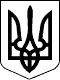 71 СЕСІЯ ЩАСЛИВЦЕВСЬКОЇ СІЛЬСЬКОЇ РАДИ7 СКЛИКАННЯРІШЕННЯ27.07.2018 р.                                     № 1112с. ЩасливцевеПро затвердження проекту землеустроющодо зміни цільового призначення земельноїділянки гр.***Розглянувши заяву громадянина ***, жителя м. Генічеська вул. Ковпака, ***, про затвердження проекту землеустрою щодо зміни цільового призначення враховуючи те, що земельна ділянка у с. Генічеська Гірка на вул. Азовська,*** перебуває у власності заявника для ведення особистого селянського господарства, керуючись ст.ст. 12, 20, 126, 186-1, Земельного кодексу України, , ст. 25 Закону України «Про землеустрій», ст.21 Закону України «Про державний земельний кадастр», Закон України «Про державну реєстрацію речових прав на нерухоме майно та їх обтяжень», ст. 26 Закону України «Про місцеве самоврядування в Україні», сесія сільської радиВИРІШИЛА:1.Затвердити громадянину *** проект землеустрою щодо відведення земельної ділянки для зміни з цільового призначення «для ведення особистого селянського господарства, код КВЦПЗ-А01.01.03» на цільове призначення «для будівництва і обслуговування житлового будинку, господарських будівель і споруд (присадибна ділянка) код КВЦПЗ-В.02.02.01» розташованої за адресою: вул.. Азовська, *** с. Генічеська Гірка Генічеського району Херсонської області, площею  (кадастровий номер 6522186500:02:001:0615).2. Громадянину *** зареєструвати речове право на земельну ділянку у встановленому законодавством порядку.3. Громадянину *** виконувати обов’язки власника земельної ділянки відповідно до вимог ст.91 Земельного Кодексу України.Сільський голова								В.О. Плохушко